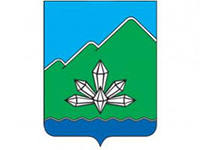 Контрольно-счетная палатаДальнегорского городского округаР А С П О Р Я Ж Е Н И Е« 20 » декабря 2017г				                                               № 55Об утверждении нормативных затрат на обеспечение функций Контрольно-счетной палаты Дальнегорского городского округа	В соответствии со статьей 19 Федерального закона от 05 апреля 2013 года №44-ФЗ "О контрактной системе в сфере закупок товаров, работ, услуг дляобеспечения государственных и муниципальных нужд", Постановлением Правительства Российской Федерации от 13.10.2014 № 1047 "Об Общих правилах определения нормативных затрат на обеспечение функций государственных органов, органов управления государственными внебюджетными фондами и муниципальных органов, включая соответственно территориальные органы и подведомственные казенные учреждения", постановлением администрации Дальнегорского городского округа от 30.10.2015 года № 623-па "Об утверждении Правил определения нормативных затрат на обеспечение функций администрации Дальнегорского городского округа, органов администрации Дальнегорского городского округа, имеющих статус юридических лиц, и подведомственных им казенных учреждений" руководствуясь ст. 14 Положения о Контрольно-счетной палате Дальнегорского городского округа: Утвердить нормативные затраты на обеспечение функций Контрольно-счетной палаты Дальнегорского городского округа с 2018 года.Контроль за исполнением настоящего распоряжения оставляю за собой.Председатель КСП ДГО                                                       Е.А. ПушанкинаОзнакомлен _____________________________  «_____»_____________201___г.Утверждены распоряжением Председателя Контрольно-счетной палаты Дальнегорского городского округа от «20»декабря 2017 г. № 55Нормативные затраты на обеспечение функций Контрольно-счетной палаты Дальнегорского городского округаНормативы по приобретению оборудования, оргтехники, товаровНормативы на приобретение периодических печатных изданий и информационных систем.Нормативы на приобретение мебели в служебных помещениях.Нормативы на приобретение канцелярских принадлежностей.Нормативы на приобретение принтеров, многофункциональных устройств (оргтехники).Нормативы на приобретение расходных материалов для принтеров, многофункциональных устройств и иной оргтехники.Нормативы на приобретение компьютерного и периферийного оборудования, средств коммуникации.Нормативы на приобретение носителей информации, в том числе магнитных и оптических носителей информации.Нормативы на приобретение отдельных материально-технических средств для обеспечения охраны труда и деятельности сотрудников.Нормативы по потреблению услугНормативы на оплату услуг междугородной и международной электрической связи.Нормативы, применяемые при расчёте нормативных затрат на передачу данных с использованием сети Интернет и услуги интернет-провайдеров, сопровождение программ.Нормативы на техническое обслуживание и регламентно-профилактический ремонт принтеров, многофункциональных устройств и иной оргтехники.Нормативы на обучение и повышение квалификации сотрудников.Нормативы на содержание помещений.Нормативы на оказание почтовых и прочих услуг.Таблица № 1Нормативы на приобретение периодических печатных изданий и системы «Госфинансы»Фактическое количество и перечень могут отличаться от приведенного в зависимости от решаемых задач. При этом приобретение изданий осуществляется в пределах доведенных лимитов бюджетных обязательств на обеспечение функций Контрольно-счетной палаты Дальнегорского городского округа.Таблица № 2Нормативы на приобретение мебели в служебных помещенияхСлужебные помещения по мере необходимости обеспечиваются предметами, не указанными в указанном перечне. При этом приобретение мебели осуществляется в пределах доведенных лимитов бюджетных обязательств на обеспечение функций Контрольно-счетной палаты Дальнегорского городского округа.Таблица № 3Нормативы на приобретение канцелярских принадлежностейПри необходимости обеспечения сотрудников канцелярскими товарами, приобретение канцелярских товаров может отличаться от указанных в данном перечне в зависимости от решаемых задач. При этом приобретение канцелярских товаров осуществляется в пределах доведенных лимитов бюджетных обязательств на обеспечение функций Контрольно-счетной палаты Дальнегорского городского округа.Таблица № 4Нормативы на приобретение принтеров, многофункциональных устройств (оргтехники)Таблица № 5Нормативы на приобретение расходных материалов для принтеров, многофункциональных устройств и иной оргтехникиТаблица № 6Нормативы на приобретение компьютерного и периферийного оборудования, средств коммуникацииФактическое количество и перечень могут отличаться от приведенного в зависимости от решаемых задач. При этом приобретение компьютерного и периферийного оборудования, средств коммуникации осуществляется в пределах доведенных лимитов бюджетных обязательств на обеспечение функций Контрольно-счетной палаты Дальнегорского городского округа.Срок эксплуатации зависит от гарантийного срока и фактически осуществляемого. Замена производится по причине устаревания или поломки в соответствии с установленным порядком.Таблица № 7Нормативы на приобретение носителей информации, в том числе магнитных и оптических носителей информацииФактическое количество и перечень могут отличаться от приведенного в зависимости от решаемых задач. При этом приобретение носителей информации, в том числе магнитных и оптических носителей информации осуществляется в пределах доведенных лимитов бюджетных обязательств на обеспечение функций Контрольно-счетной палаты Дальнегорского городского округа.Таблица № 8Нормативы на приобретение отдельных материально-технических средств для обеспечения охраны труда и деятельности сотрудниковФактическое количество и перечень могут отличаться от приведенного в зависимости от решаемых задач. При этом приобретение отдельных материально-технических средств осуществляется в пределах доведенных лимитов бюджетных обязательств на обеспечение функций Контрольно-счетной палаты Дальнегорского городского округа.Срок эксплуатации зависит от гарантийного срока и фактически осуществляемого. Замена производится по причине устаревания или поломки в соответствии с установленным порядком.Таблица № 9Нормативы на оплату услуг междугородной и международной электрической связиТаблица № 10Нормативы, применяемые при расчёте нормативных затрат на передачу данных с использованием сети Интернет и услуги интернет-провайдеров, сопровождение программТаблица № 11Нормативы на техническое обслуживание и регламентно-профилактический ремонт принтеров, многофункциональных устройств и иной оргтехникиТаблица № 12Нормативы на обучение и повышение квалификации сотрудниковНормативы на содержание помещенийУстанавливается с ресурсоснабжающими организациями и с организациями, осуществляющими содержание помещений, в соответствии с площадью и заключенным договором.Нормативы на оказание почтовых и прочих услугФактическое количество и перечень определяется в зависимости от решаемых задач. При этом оплата за услуги производится в пределах доведенных лимитов бюджетных обязательств на обеспечение функций Контрольно-счетной палаты Дальнегорского городского округа.№ п/пНаименование изданияТипКол-во подписок в год (комплект)Max размер оплаты (рублей)123451.Трудовое словогазета112002.Госфинансысистема180000№ п/пПользовательНаименование мебелиЕд. изм.Кол-воСрок эксплуатации (срок полезного использования) (лет)Стоимость за единицу (не более рублей)12345671.Председатель Контрольно-счетной палатыКресло руководителяштук2не менее 590001.Председатель Контрольно-счетной палатыСтол письменный угловойштук1не менее 550001.Председатель Контрольно-счетной палатыСекция столаштук1не менее 515001.Председатель Контрольно-счетной палатыСекция стола приставнаяштук1не менее 525001.Председатель Контрольно-счетной палатыСтол руководителяштук1не менее 580001.Председатель Контрольно-счетной палатыСтол компьютерный угловойштук1не менее 58001.Председатель Контрольно-счетной палатыТумба для документовштук2неменее 570001.Председатель Контрольно-счетной палатыТумба выкатнаяштук2не менее 530001.Председатель Контрольно-счетной палатыШкаф для документовштук1не менее 570001.Председатель Контрольно-счетной палатыСейф огнестойкийштук1не менее 25120001.Председатель Контрольно-счетной палатыПолка книжная навеснаяштук2не менее 510001.Председатель Контрольно-счетной палатыСтулштук2не менее 510002.Иные сотрудникиКресло офисноештук1не менее 560002.Иные сотрудникиСтол офисныйштук1не менее 550002.Иные сотрудникиСекция столаштук1не менее 515002.Иные сотрудникиСекция стола приставнаяштук1не менее 525002.Иные сотрудникиТумба для документовштук1не менее 570002.Иные сотрудникиТумба выкатнаяштук1не менее 530002.Иные сотрудникиПолка книжная навеснаяштук1не менее 510002.Иные сотрудникиПерегородка разделительнаяштук1не менее 57002.Иные сотрудникиСтулштук1не менее 510003.Общее пользованиеШкаф для одеждыштук1не менее 5200003.Общее пользованиеСтулштук5не менее 51000Стол кухонныйштук1не менее 54000Шкаф для документовштук6не менее 57000№ п/пНаименование товараЕд. изм.Кол-во на 1 работника в годЦена за единицу (не более рублей)123451.Альбомштук1612.Антистеплерштук1643.Блок для записейштук3604.Бумага офисная А4штук143005.Вкладыш для папокштук8346.Ежедневник (планинг)штук12007.Зажимштук348.Закладкаштук2429.Календарьштук16010.Карандашштук22211.Карандаш механическийштук12812.Клейштук15613.Клей-карандашштук25014.Книга учеташтук114615.Конвертштук8716.Корректорштук18217.Ластикштук12518.Линейкаштук15019.Набор этикеток-закладокштук16020.Нож канцелярскийштук12921.Ножницы канцелярскиештук19022.Обложкаштук71023.Обложка переплеташтук101424.Папка с завязкамиштук101725.Регистраторштук519026.Ручка шариковаяштук73027.Скоросшивательштук301728.Скотчштук18829.Скрепкиштук12330.Стержништук11131.Текстовыделительштук45032.Тетрадьштук610№ п/пНаименование товараКатегория должностейНорматив кол-ва (штук)Срок использования (в годах)Стоимость за единицу (не более рублей)1234561.Многофункциональное устройство, А4 форматаСпециалисты всех групп должностейне более 1 ед. в расчете на 1 сотрудника5200002.ПринтерСпециалисты всех групп должностейне более 1 ед. в расчете на 1 сотрудника56000№ п/пНаименование расходных материаловНорматив потребления расходных материалов в год в расчете на 1 ед. техники (штук)Цена за единицу (не более рублей)12341.Картридж для многофункционального устройства лазерной черно-белой печати формата А41224002.Картридж для многофункционального устройства цветной печати формата А4430003.Тонер11500№ п/пНаименование товараНорматив кол-ва (штук)Цена за единицу (не более рублей)12341.Компьютер в сборене более 1 ед. в расчете на 1 сотрудника500002.Ноутбукне более 1 ед. в расчете на 1 учреждение200003.ИПБне более 1 ед. в расчете на 1 сотрудника50004.Клавиатуране более 1 ед. в расчете на 1 сотрудника10005.Колонки к компьютеруне более 1 ед. в расчете на 1 учреждение7806.Аккумулятор (к ИПБ)не более 1 ед. в расчете на 1 учреждение30007.Материнская платане более 1 ед. в расчете на 1 сотрудника40008.Мышьне более 1 ед. в расчете на 1 сотрудника10009.Памятьне более 1 ед. в расчете на 1 сотрудника500010.Модуль памятине более 1 ед. в расчете на 1 учреждение150011.Твердотельный накопительне более 1 ед. в расчете на 1 учреждение700012.Кабель USBне более 1 ед. в расчете на 1 учреждение40013.Кабельне более 1 ед. в расчете на 1 учреждение20014.Маршрутизаторне более 1 ед. в расчете на 1 учреждение160015.Аккумулятор CSBне более 1 ед. в расчете на 1 учреждение160016.Диктофонне более 1 ед. в расчете на 1 учреждение500017.Аккумулятор к диктофонуне более 1 ед. в расчете на 1 учреждение3000№ п/пНаименование товараНорматив кол-ва в год (штук)Срок использования (в годах)Стоимость за единицупри закупке по прямым договорам (не более рублей)123451.Флеш-накопитель USB не менее 8 Гб315002.CD-RW диск21503.Micro-CD не менее 16 Гб21500№ п/пНаименованиеЕд. изм.Норма (не более)Срок использования (в годах)Цена max за ед. (руб.)1234561.Кондиционер (на кабинет)штук13250002.Переплетная машинаштук1390003.Вывескаштук2320004.Микроволновая печьштук1350005.Электрочайникштук1120006.Жалюзиштук3380007.Дрельштук1516508.Светильникштук3112009.Подставка под процессорштук1135010.Радиотелефонштук13255011.Батарейкаштук7110012.Лампочкаштук617013.Сетевой фильтрштук1135014.Смазочное маслоштук113515.Фоторамкаштук7235016.Шприц (для заправки картриджей)штук11517.Огнетушительштук21500018.Холодильникштук131000019.Чайный сервизштук11100020.Аптечкаштук11100021.Корзина для мусораштук328522.Лотокштук2263023.Салфеткиштук318524.Веник штук1129025.гвоздикг0,200115,00№ п/пНаименование должностиКол-во абонентских номеровМаксимальный размер ежемесячной абонентской платы (рублей)Срок предоставления услуги (месяцев)123451.Председатель Контрольно-счетной палатыне более 1 ед.не более 120012№ п/пВид услугиХарактеристикиРасходы на услуги в год12341.Передача данных с использованием сети Интернетпропускная способность до 1024 Кбит/сне более 24000 рублей2.Сайт www.timeweb.ru10 Gb места, 10 сайтов/ftpакк., 10 баз данныхне более 2500 рублей3.Программа Свод-СМАРТ1 подключениене более 10000 рублей4.Программный продукт 1С:Предприятие"Бухгалтерия гос. учреждения"; "Зарплата и кадры гос. учреждения"не более 36000 рублей№ п/пНаименование принтеров, МФУ и иной оргтехникиНорматив кол-ва (определяется по потребности, но не более норматива в расчете единица техники в один кабинет) (штук)Max размер оплаты (рублей)12341.МФУ ч/б формат А4250002.Принтер ч/б формат А4120003.Принтер цветной формат А4180004.Сканер110005.Заправка картриджей5450№ п/пНаименование обучающегосяКол-во обученийСтоимость max за одно обучение (рублей)12341.Председатель Контрольно-счетной палаты3500002.Иные сотрудники220000